ПЕРВИЧНАЯ ПРОФСОЮЗНАЯ ОРГАНИЗАЦИЯ УЧРЕЖДЕНИЯ ЗДРАВООХРАНЕНИЯ «ДУБРОВЕНСКАЯ ЦЕНТРАЛЬНАЯ РАЙОННАЯ БОЛЬНИЦА»Блашкова Ольга ВладимировнаПредседатель профсоюзного комитетаТелефон 8 (033) 370 88 42
prdubrovno@yandex.ruПЕРВИЧНАЯ ПРОФСОЮЗНАЯ ОРГАНИЗАЦИЯУЗ «ДУБРОВЕНСКАЯ  ЦРБ»211587, Витебская обл.,г.Дубровно, ул.Задубровенская , 50Заместитель председателя – Крышкевич Ольга ВладимировнаКазначей – Клепицкая Марина АлександровнаПостоянно действующие комиссии профсоюзного комитета:Комиссия по работе среди женщин, охране семьи, материнства и детстваКомиссия по работе среди молодежиКомиссия по общественному контролю за соблюдением законодательства о труде, заработной плате и занятостиКомиссия по культурно-массовой работеКомиссия по физкультурно-оздоровительной работеКомиссия по общественному контролю за соблюдением законодательства об охране трудаКомиссия по общественному контролю за организацией питания в учреждениях здравоохранения Витебская областная организацияБелорусского профсоюза работников здравоохранения210015, г. Витебск, ул. Калинина, 4, каб. 307E-mail: vitprofmed@tut.byСайт: vitprofmed.byПредседатель – Плыткевич Владимир Тимофеевичтел: (0212) 33 19 00СПИСОК ЧЛЕНОВпрофсоюзного комитета первичной организации профсоюзаУЗ «Дубровенская центральная районная больницаБелорусского профсоюза работников здравоохранения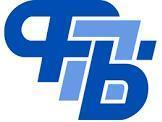 Федерация профсоюзов Беларуси220126, г. Минск, пр. Победителей, 21E-mail: contact@fpb.byИнтернет-портал - 1prof.byПредседатель – Орда Михаил Сергеевичтел. + 375 17 203 90 31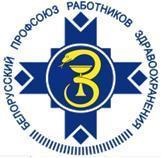 Белорусский профсоюз работников здравоохранения220126, г. Минск, пр-т Победителей, 21Е-mail: profmed@profmed.byСайт: https://profmed.1prof.byПредседатель – Шило Вячеслав Дмитриевичтел: + 375 17 373 83 27№ п/пФамилия, имя, отчествоДолжность в выборном органе1Блашкова Ольга ВладимировнаПредседатель профкома2Клепицкая Марина АлександровнаКазначей профкома3Миренкова Анжелика АнатольевнаЧлен профкома4Томашевич Олеся ВладимировнаЧлен профкома5Миренкова Лариса ЭдуардовнаЧлен профкома6Тамразова Эля АлексеевнаЧлен профкома7Ващилова Жанна АлександровнаЧлен профкома8Силкина Антонина МихайловнаЧлен профкома9Фандеева Татьяна МихайловнаЧлен профкома10Мамыкин Максим ЛеонидовичЧлен профкома11Богданова Ирина НиколаевнаЧлен профкома12Сычёва Ирина СергеевнаЧлен профкома13Батичкина Светлана АлександровнаЧлен профкома14Соловьев Владимир ИльичЧлен профкома15Парахневич Александр ВикторовичЧлен профкома